Администрация Дзержинского районаКрасноярского краяПОСТАНОВЛЕНИЕс.Дзержинское22.03.2021										№ 142-пО внесении изменений в постановление администрации района от 01.04.2014 № 262-п «Об утверждении Положения о Единой комиссии по осуществлению закупок товаров, работ, услуг для муниципальных нужд муниципального образования Дзержинский район»В соответствии со статьей 39 Федерального закона от 5 апреля . N 44-ФЗ «О контрактной системе в сфере закупок товаров, работ, услуг для обеспечения государственных и муниципальных нужд», в связи с кадровыми изменениями в администрации района, руководствуясь ст. 19 Устава района, ПОСТАНОВЛЯЮ:1. Внести изменения в постановление администрации района от 01.04.2014 № 262-п «Об утверждении Положения о Единой комиссии по осуществлению закупок товаров, работ, услуг для муниципальных нужд муниципального образования Дзержинский район» следующего содержания:1.1. приложение №2 к постановлению от 01.04.2014 № 262-п «Состав Единой комиссии по осуществлению закупок товаров, работ, услуг для муниципальных нужд муниципального образования Дзержинский район» изложить в новой редакции согласно приложению, к настоящему постановлению.2. Контроль за исполнением настоящего постановления возложить на заместителя главы Дзержинского района по общественно-политическим вопросам Ю.С. Гончарика.3. Постановление вступает в силу в день, следующий за днем его официального опубликования и применяется к правоотношениям, возникшим с 1 марта 2021 года.Глава Дзержинского района						В.Н. ДергуновПриложениек постановлению администрации районаот 22.03.2021 № 142-пПриложение № 2к постановлению администрации районаот 01.04.2014г.  № 262-пв новой редакцииСостав Единой комиссиипо осуществлению закупок товаров, работ, услуг для муниципальных нужд муниципального образования Дзержинский районГончарик Юрий СергеевичЗаместитель главы Дзержинского района по общественно-политическим вопросам, председатель Единой комиссии.Балакина Светлана ВладимировнаГлавный специалист по проектной деятельности администрации района, секретарь Единой комиссии.Члены Единой комиссии:Окладников Леонид НиколаевичПредседательДзержинского районного Совета Депутатов.Никонова Наталья АлександровнаГлавный специалист одела экономики и труда администрации районаПеплов Александр СергеевичНачальник отдела обеспечения администрации Дзержинского района.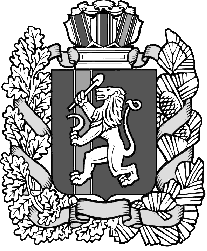 